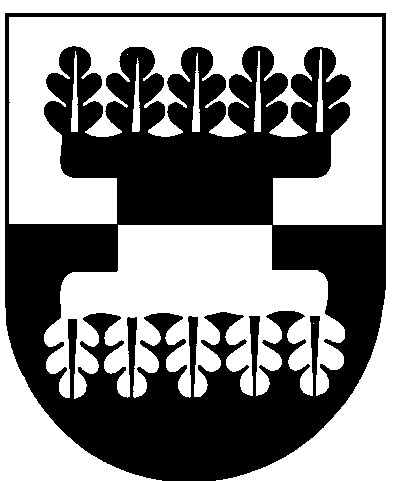 ŠILALĖS RAJONO SAVIVALDYBĖS ADMINISTRACIJOSDIREKTORIUSĮSAKYMASDĖL ŠILALĖS RAJONO SAVIVALDYBĖS ADMINISTRACIJOS DIREKTORIAUS 2021 M. RUGSĖJO 9 D. ĮSAKYMO NR. DĮS-127 „DĖL ASMENINĖS PAGALBOS POREIKIO NUSTATYMO IR ASMENINĖS PAGALBOS TEIKIMO ŠILALĖS RAJONO SAVIVALDYBĖJE BEI MOKĖJIMO UŽ ASMENINĘ PAGALBĄ ŠILALĖS RAJONO SAVIVALDYBĖJE  TVARKOS APRAŠŲ PATVIRTINIMO“ PAKEITIMO2021 m. lapkričio 26 d. Nr. DĮS-165ŠilalėVadovaudamasi  Lietuvos Respublikos vietos savivaldos įstatymo 18 straipsnio 1 dalimi, Šilalės rajono savivaldybės tarybos 2021 m. spalio 28 d. sprendimu Nr. T1-252 „Dėl pavedimo laikinai eiti Šilalės rajono savivaldybės administracijos direktoriaus pareigas“: 1. P a k e i č i u Asmeninės pagalbos poreikio nustatymo ir asmeninės pagalbos teikimo Šilalės rajono savivaldybėje tvarkos aprašą, patvirtintą Šilalės rajono savivaldybės administracijos direktoriaus 2021 m. rugsėjo 9 d. įsakymu Nr. DĮS-127 „Dėl Asmeninės pagalbos poreikio nustatymo ir asmeninės pagalbos teikimo Šilalės rajono savivaldybėje bei Mokėjimo už asmeninę pagalbą Šilalės rajono savivaldybėje  tvarkos aprašų patvirtinimo“:1.1. pakeičiu 15 punktą ir jį išdėstau taip:„15. Sprendimas dėl asmeninės pagalbos skyrimo tikslingumo (netikslingumo) priimamas per 5 darbo dienas nuo visų reikalingų dokumentų, nurodytų Aprašo 8 punkte (įskaitant ir Klausimyną) gavimo dienos (sprendimo forma – Asmeninės pagalbos poreikio nustatymo ir asmeninės pagalbos teikimo tvarkos aprašo, patvirtinto Lietuvos Respublikos socialinės apsaugos ir darbo ministro 2021 m. liepos 1 d. įsakymu Nr. A1-478 „Dėl Lietuvos Respublikos neįgaliųjų socialinės integracijos įstatymo 251 straipsnio įgyvendinimo“, 3 priedas) (toliau – Sprendimas). Sprendimą dėl asmeninės pagalbos skyrimo tikslingumo (netikslingumo) priima Savivaldybės administracijos direktorius. Sprendimo projektą rengia atsakingas Skyriaus specialistas.“;              1.2. pakeičiu 22 punktą ir jį išdėstau  taip:„22. Sprendimą dėl asmeninės pagalbos teikimo sustabdymo, atnaujinimo, nutraukimo ar asmeninės pagalbos teikėjo keitimo priima Savivaldybės administracijos direktorius.“;              1.3. pakeičiu 23 punktą ir jį išdėstau  taip:„23. Asmeninės pagalbos teikimas nutraukiamas Savivaldybės administracijos direktoriaus sprendimu nedelsiant arba ne vėliau kaip per 3 darbo dienas nuo šių aplinkybių paaiškėjimo dienos, jei Sutartyje nenustatyta kitaip.“ 2.  P a k e i č i u Mokėjimo už asmeninę pagalbą Šilalės rajono savivaldybėje tvarkos aprašo, patvirtinto Šilalės rajono savivaldybės administracijos direktoriaus 2021 m. rugsėjo 9 d. įsakymu Nr. DĮS-127 „Dėl Asmeninės pagalbos poreikio nustatymo ir asmeninės pagalbos teikimo Šilalės rajono savivaldybėje bei Mokėjimo už asmeninę pagalbą Šilalės rajono savivaldybėje  tvarkos aprašų patvirtinimo“, 13 punktą ir jį išdėstau taip:„13. Asmens finansinių galimybių vertinimas – asmens mokėjimo už asmeninę pagalbą šaltinių nustatymas ir jo gaunamų pajamų dydžio įvertinimas. Asmens finansinės galimybės mokėti už asmeninę pagalbą vertinamos tik priėmus teigiamą sprendimą dėl asmeninės pagalbos skyrimo.“               3. P a v e d u šį įsakymą paskelbti Šilalės rajono savivaldybės interneto svetainėje ir Teisės aktų registre.Šis įsakymas gali būti skundžiamas Lietuvos Respublikos administracinių bylų teisenos įstatymo nustatyta tvarka Lietuvos administracinių ginčų komisijos Klaipėdos apygardos skyriui (H. Manto g. 37, 92236 Klaipėda) arba Regionų apygardos administracinio teismo Klaipėdos rūmams (Galinio Pylimo g. 9, 91230 Klaipėda) per vieną mėnesį nuo šio įsakymo įteikimo suinteresuotam asmeniui dienos.Veiklos administravimo skyriaus vedėja, laikinai einanti administracijos direktoriaus pareigas                                       Ingrida Petravičienė